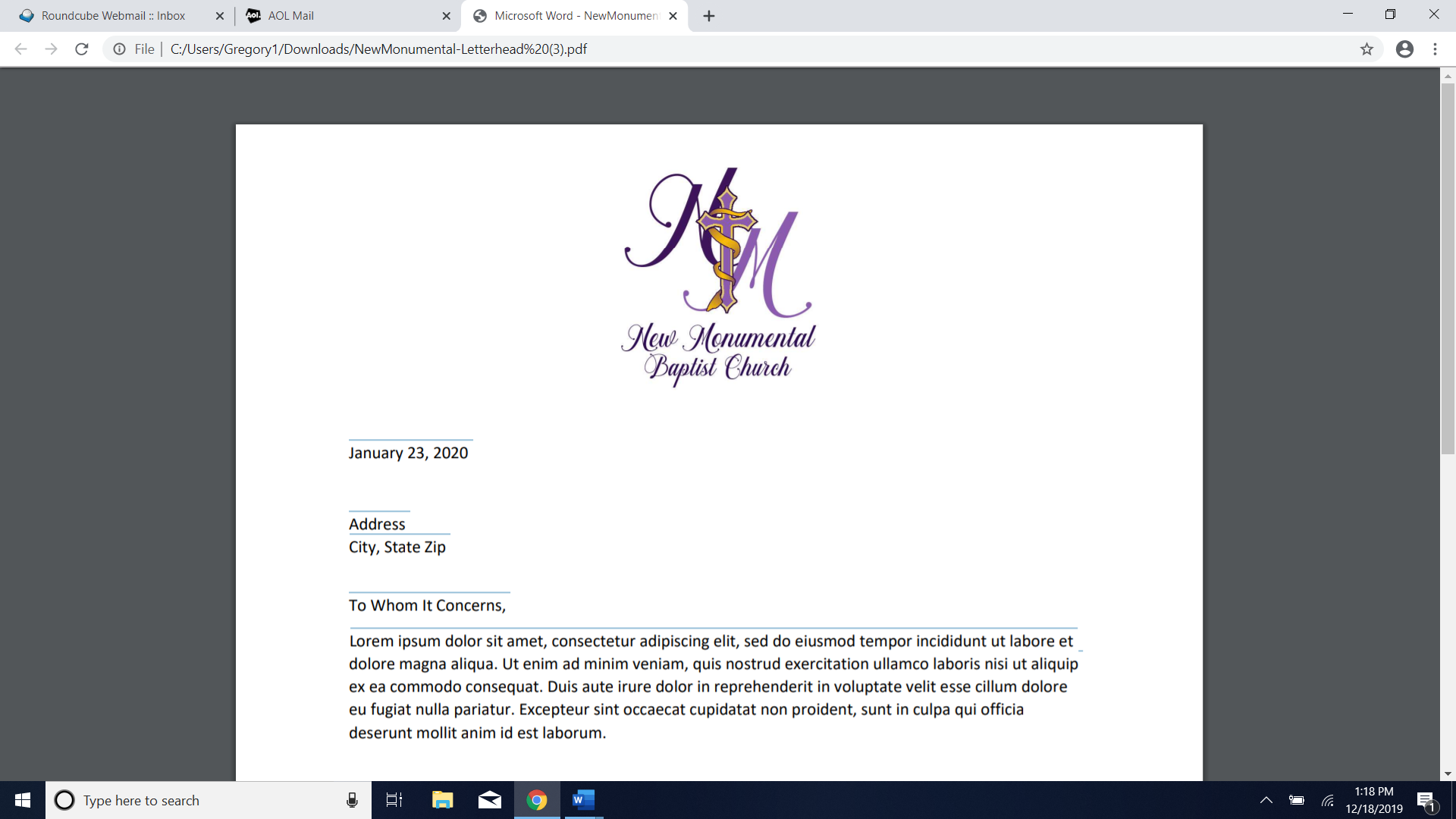 Facilities Request and Vehicle Request FormPlease complete all information, drop off at the Church office or email to nmbcsec@newmonumental.orgPLEASE ALLOW TEN BUSINESS DAYS FOR PROCESSINGSubmission Date: _______________         Check One:    □ NEW REQUEST      □ CHANGE      □ CANCELEVENTCHECK YOUR SELECTION(S)*RENTAL FEES***SUPPORT SERVICES REQUIRED*Rates not applicable to weddings, funerals and special events.** Additional fees may apply.*KITCHEN UTILIZATIONVEHICLE REQUEST*Rates not applicable to weddings, funerals and special events.** Additional fees may apply.SpaceNon-MemberSpaceNon-MemberSanctuaryChapelActivity Center$$$ClassroomFellowship Hall$$